                      Nº_______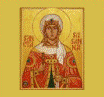 TERMO DE ADESÃOPelo presente faço minha adesão, como paroquiano contribuinte, ao projeto de construção do Complexo Paroquial de Santa Suzana (Igreja e Centro Pastoral), comprometendo-me a contribuir com o custeio das obras através de ______ contribuições mensais consecutivas, no valor de R$_____________ cada uma, a partir de mês de _____________ / 2013, totalizando o valor R$_____________, o que equivale a ____ m2 de construção (na base de R$3.000,00/m2).      Boleto bancário			 Outros: _______________________________________     DDA	Banco___________ Agência _____________ CC _______________________Vencimento todo dia ____ do mês.Nome:__________________________________________________________________RG: _________________________________    CPF: _____________________________Endereço: _______________________________________________________________CEP: _____________________ E_mail: ________________________________________Tel.: _____________________ Celular: __________________São Paulo, _____ de ________________ de 201__ ._________________________________________Entregue este formulário para os irmãos da Acolhida, que entraremos em contato.